Semaine 3 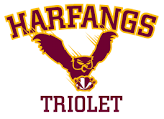 Journée jeudi du 16 avril 2020Lien ou élément à faireSujetIntervenanthttps://www.youtube.com/watch?v=D_r_EqSJeeYActivationSylvainhttps://www.youtube.com/watch?v=uzJxU0JYwSgActivationSylvainhttps://www.youtube.com/watch?v=CB0CYyLXA0gActivationSylvainhttps://www.youtube.com/watch?v=mHB59sztKMY&feature=shareMusculation WilliamIl faut activer le bras lanceur. Étant donné la température, essayé de prendre une balle de tennis et la lancer sur un mur à courte distance, 5 M pendant 7-10 min. Quand tu sens ton bras être lousse tu arrêtes. https://youtu.be/ycY-0yFbAoc Atelier Lanceur Jour 4Arm CareVincentSalut, étant donné la température j’ai opté pour des exercices pouvant se faire à l’extérieurhttps://www.youtube.com/watch?v=DdXv3Avv-S8 BâtonSylvainhttps://www.youtube.com/watch?v=tSzEvzYzRq0 BâtonSylvainhttps://www.youtube.com/watch?v=4F8JtsKVRiw BâtonSylvainJ’aimerais que tu prennes des élans dans le vide selon les différents points de contacts. Imagine- toi les 3 hauteurs de point de contact et les 3 endroits. Prends entre 100-150 élansBâtonSylvainDéfensive Stevehttps://www.youtube.com/watch?v=FmQfy1i-wKE&t=481s&fbclid=IwAR2AKBxEqrO5aodxDCv3sXHM4hyi_u1K_vfTpDr4441TcY6YRxma1rjSeCU ÉtirementSonia